          ЙЫШЁНУ                                                             РЕШЕНИЕ   24.03.2023 № 10-06                                                                       24.03.2023 № 10-06       К\ке= поселок.                                                                  поселок Кугеси                                                                         О внесении изменений в Правила землепользования и застройки Синьяльского сельского поселения Чебоксарского района Чувашской РеспубликиВ соответствии со статьями 31, 32, 33 Градостроительного кодекса Российской Федерации, Федеральным законом  от 06.10. 2003 № 131-ФЗ «Об общих принципах организации местного самоуправления в Российской Федерации», Законом Чувашской Республики от 18.10.2004  № 19 «Об организации местного самоуправления в Чувашской Республике»,  протоколом и заключением о результатах публичных слушаний по проекту внесения изменений в Правила землепользования и застройки Синьяльского сельского поселения от 20.12.2022, Собрание депутатов Чебоксарского муниципального округа   Р Е Ш И Л О:1. Внести в Правила землепользования и застройки Синьяльского сельского поселения, утвержденных решением Собрания депутатов Синьяльского сельского поселения от 29.12.2016  № 19-02 (с изменениями от 22.09.2017 № 27-05, 12.04.2018 № 37-07, от 03.10.2018 №40-04, от 05.03.2019 №47-03, от 21.08.2019 №52-03, от 04.06.2020 №60-02, от 21.07.2020 №63-03, от 22.10.2020 №02-04, от 13.01.2021 №05-02, от 25.06.2021 №09-03, от16.09.2021 13-02, от 11.11.2021 №14-02, от 14.04.2022 №20-01, от 23.05.2022 № 21-04, от 29.06.2022 № 22-01, от 17.08.2022 №24-05) следующие изменения:в таблице №12 пункт 3 градостроительного регламента территориальной зоны Т-1 (зона транспортной и инженерной инфраструктуры) изложить в следующей редакции:  2.  Утвердить графическое изображение карты градостроительного зонирования территории Синьяльского сельского поселения согласно приложению №1 к настоящему решению3. Опубликовать настоящее решение в периодическом печатном издании «Ведомости Чебоксарского муниципального округа» и разместить на официальном сайте администрации Чебоксарского муниципального округа.4. Настоящее решение вступает в силу со дня его официального опубликования. Председатель Собрания депутатов Чебоксарского муниципального   округа Чувашской Республики                                                                        В.И. МихайловГлава Чебоксарского муниципального   округа Чувашской Республики                                                                        Н.Е. ХорасёвПриложение №1к решению Собрания депутатовЧебоксарского муниципального округаот _________  №________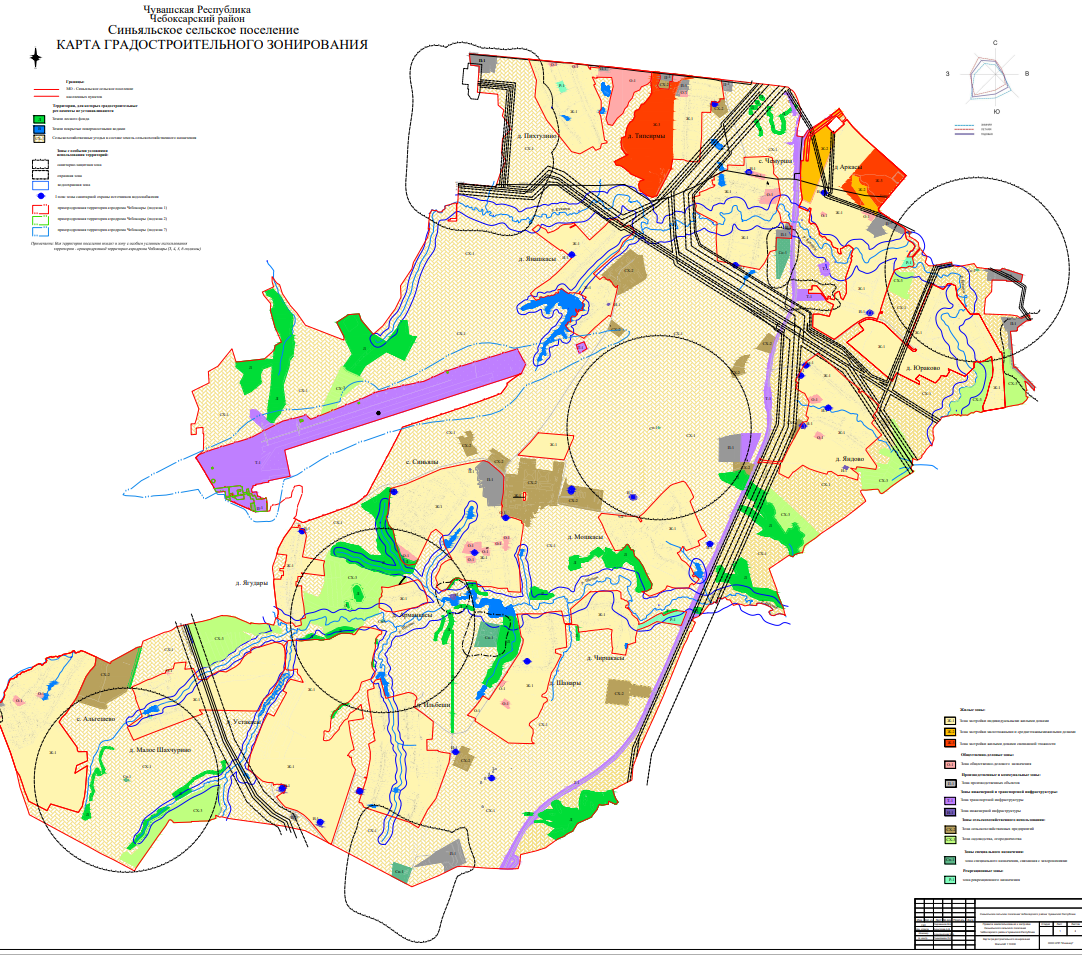 Чёваш Республикин Шупашкар муниципаллё округ.н депутатсен Пухёв.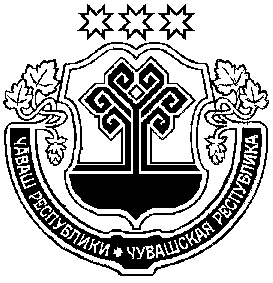 Собрание депутатовЧебоксарского муниципального округаЧувашской Республики№п/пКод (числовое обозначение) в соответствии с КлассификаторомВид разрешенного использования земельного участка (в соответствии с Классификатором видов разрешенного использования земельных участков, утвержденным уполномоченным федеральным органом исполнительной власти)Параметры разрешенного строительства, реконструкции объектов капстроительстваПараметры разрешенного строительства, реконструкции объектов капстроительстваПараметры разрешенного строительства, реконструкции объектов капстроительстваПараметры разрешенного строительства, реконструкции объектов капстроительства№п/пКод (числовое обозначение) в соответствии с КлассификаторомВид разрешенного использования земельного участка (в соответствии с Классификатором видов разрешенного использования земельных участков, утвержденным уполномоченным федеральным органом исполнительной власти)Предельная этажность зданий, строений, сооружений, этажПредельные размеры земельных участков (мин.-макс.), гаМаксимальный процент застройки, %Минимальные отступы от границ земельного участка33.9.1Обеспечение деятельности в области гидрометеорологии и смежных с ней областяхне подлежит установле-ниюне подлежит установ-лениюне подле-жит установ-лениюп. 1 приме-чания